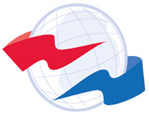 Please send completed form to TalloiresNetwork@Tufts.edu and international.volunteer@uam.es by November 15, 2012Por favor, envíe el cuestionario cumplimentado a TalloiresNetwork@Tufts.edu y international.volunteer@uam.es antes del 15 de noviembre de 2012.Talloires Network University Volunteer Exchange ProgramApplication Form for Universities University InformationUniversity InformationUniversity NameAddress Please include city and countryIs it a public or private university?Designated Contact PersonEmail AddressPhoneWebsitePlease provide the website for the university as well as the volunteer office if available.Primary language of instruction at the universityWhen did your university become a member of the Talloires Network?Has your university been an active member of the Talloires Network? If yes, please provide recent examples of your involvement.Why is your university interested to participate in the Volunteer Exchange Program? Please describe briefly.Please describe briefly your university’s experience in running volunteer programs? Can you host and send students as volunteers at the same time? Describe briefly the resources you have for supporting a volunteer. Volunteer Service/Service Learning DesigneeName and contact information of staff and office who/which run your volunteer or service learning programs.Programa de Voluntariado Internacional de la Red Talloires Hoja de solicitud de participación Nombre de la Universidad Indique si su universidad es pública o privadaDirección completa Por favor incluir ciudad y país	Nombre y cargo de la persona de contacto designada por la universidad para este programa Dirección de correo electrónico TeléfonoOficina de Voluntariado Nombre y contacto del personal y de la oficina desde la cual se organizan los programas de voluntariado en su universidad. Página web Por favor indique la página web de la universidad y de la oficina de voluntariado si la tiene.Indique el idioma en el que se habla en su universidad Indique el año en el cual su universidad se adscribió  a la Red Talloires ¿Es su universidad un miembro activo dentro de la red Talloires? (Si sí, describa brevemente su participación)¿Por qué está su universidad interesada en participar en un programa de estas características?(Describa brevemente)¿Tiene su universidad experiencia en coordinar programas de voluntariado para estudiantes? (Si sí, describa brevemente estos programas)¿Podría su universidad acoger y enviar estudiantes voluntarios a la misma vez? (Describa brevemente los recursos y apoyos con los que cuenta)